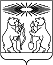 О внесении изменений в постановление администрации Северо-Енисейского района от 22.05.2014 № 207-п «Об утверждении административного регламента по предоставлению муниципальной услуги «Принятие документов, а также выдача решений о переводе или об отказе в переводе жилого помещения в нежилое или нежилого помещения в жилое помещение»В целях приведения в соответствие положениям действующего законодательства, в связи с принятием Федерального закона от 06.07.2016 N 374-ФЗ «О внесении изменений в  Федеральный закон "О противодействии терроризму" и отдельные законодательные акты Российской Федерации в части установления дополнительных мер противодействия терроризму и обеспечения общественной безопасности», руководствуясь Федеральным законом от 27.07.2010 № 210-ФЗ «Об организации предоставления государственных и муниципальных услуг», статьей 34 Устава района, ПОСТАНОВЛЯЮ:1. В приложение № 1 к постановлению администрации Северо-Енисейского района от 22.05.2014 № 207-п «Об утверждении административного регламента по предоставлению муниципальной услуги «Принятие документов, а также выдача решений о переводе или об отказе в переводе жилого помещения в нежилое или нежилого помещения в жилое помещение» (в редакции постановлений от 31.05.2016 № 341-п, от 03.03.2017 № 64-п) (далее - Регламент) внести следующие изменения:в пункте 2.3 Регламента слова «; являющееся основанием использования помещения в качестве жилого или нежилого помещения, если для такого использования не требуется проведение его переустройства и (или) перепланировки и иных работ; содержащее в случае необходимости переустройства и (или) перепланировки переводимого помещения и иных работ для обеспечения использования такого помещения в качестве жилого или нежилого помещения, требования об их проведении, перечень иных необходимых работ и являющееся основанием проведения соответствующих переустройства и (или) перепланировки с учетом проекта переустройства и (или) перепланировки, представленного Заявителем в соответствии с подпунктом 4 пункта 2.6 Регламента или иных необходимых работ. В этом случае, завершение переустройства и (или) перепланировки и иных работ оформляется актом приемочной комиссии, сформированной распоряжением Администрации района, который подтверждает окончание перевода помещения и является основанием использования переведенного помещения в качестве жилого или нежилого помещения» исключить;пункт 2.4 Регламента изложить в следующей редакции:«2.4. Срок предоставления Муниципальной услуги составляет 45 дней со дня регистрации Заявления в Администрации района. В случае предоставления заявителем документов, указанных в пункте 2.6 настоящего Регламента, через многофункциональный центр, срок принятия решения о переводе или об отказе в переводе помещения исчисляется со дня передачи многофункциональным центром таких документов в Администрацию района.»;  3) в абзаце 6 пункта 2.5 Регламента слова «Постановлением Правительства Российской Федерации от 28.04.2005 № 266 «Об утверждении формы заявления о переустройстве и (или) перепланировке жилого помещения и формы документа, подтверждающего принятие решения о согласовании переустройства и (или) перепланировки жилого помещения»» заменить словами «Постановлением Правительства Российской Федерации от 10.08.2005 № 502 «Об утверждении формы уведомления о переводе (отказе в переводе) жилого (нежилого) помещения в нежилое (жилое) помещение»»;4) в пункте 2.8 Регламента:а) подпункт 3 дополнить абзацами следующего содержания:«перевод жилого помещения в нежилое помещение не допускается в наемном доме социального использования;перевод жилого помещения в нежилое помещение не допускается в целях осуществления религиозной деятельности;»;б) дополнить подпунктом 5 следующего содержания:«5) представления документов в ненадлежащий орган.»;5) в пункте 3.4 Регламента:а) абзацы 2 и 3 подпункта 3.4.2 изложить в следующей редакции: «обнаружения оснований для отказа в предоставлении Муниципальной услуги, установленных пунктом 2.8 Регламента, подготавливает и направляет Заявителю Уведомление об отказе в предоставлении Муниципальной услуги с указанием причины отказа с сопроводительным письмом за подписью Главы района не позднее чем через 3 рабочих дня со дня принятия такого решения. Решение может быть обжаловано заявителем в судебном порядке;соответствия предоставленных Заявителем документов требованиям пункта 2.6 и отсутствия оснований для отказа в предоставлении Муниципальной услуги, установленных пунктом 2.8 Регламента, в срок не позднее 30 дней со дня регистрации Заявления в Отделе, подготавливает проект Распоряжения и направляет его для утверждения Главе района.»;б) дополнить подпунктами следующего содержания:«3.4.4. Распоряжение  о переводе жилого помещения в нежилое помещение или нежилого помещения в жилое помещение подтверждает окончание перевода помещения и является основанием использования помещения в качестве жилого или нежилого помещения, если для такого использования не требуется проведения его переустройства, и (или) перепланировки, и (или) иных работ.3.4.5. В случае необходимости проведения переустройства, и (или) перепланировки переводимого помещения, и (или) иных работ для обеспечения использования такого помещения в качестве жилого или нежилого помещения, в Распоряжение включается требование об их проведении, перечень иных работ, если их проведение необходимо.Если для использования помещения в качестве жилого или нежилого помещения требуется проведение его переустройства, и (или) перепланировки, и (или) иных работ, распоряжение о переводе жилого помещения в нежилое помещение или нежилого помещения в жилое помещение является основанием проведения соответствующих переустройства, и (или) перепланировки с учетом проекта переустройства и (или) перепланировки, представлявшегося заявителем в соответствии с подпунктом 5 пункта 2.6 настоящего Регламента, и (или) иных работ с учетом перечня таких работ, указанных в Распоряжении о переводе жилого помещения в нежилое помещение или нежилого помещения в жилое помещение.Завершение переустройства и (или) перепланировки, и (или) иных работ подтверждается актом приемочной комиссии, сформированной администрацией Северо-Енисейского района.Акт приемочной комиссии, подтверждающий завершение переустройства и (или) перепланировки, направляется Отделом  в федеральный орган исполнительной власти, уполномоченный Правительством Российской Федерации на осуществление государственного кадастрового учета, государственной регистрации прав, ведение Единого государственного реестра недвижимости и предоставление сведений, содержащихся в Едином государственном реестре недвижимости, его территориальные органы. Акт приемочной комиссии подтверждает окончание перевода помещения и является основанием использования переведенного помещения в качестве жилого или нежилого помещения.»;6) в подпункте 3.5.1, следующим за подпунктом 3.5.1 пункта 3.5 Регламента, слова «В течение 7 дней» заменить словами «В течение одного рабочего дня»;7) подпункты 3.5.1; 3.5.1; 3.5.2; 3.5.3; 3.5.4 пункта 3.5 Регламента считать подпунктами  3.5.1; 3.5.2; 3.5.3; 3.5.4; 3.5.5  соответственно;8) подпункт 3.5.3 пункта 3.5 Регламента изложить в следующей редакции:«3.5.4. Не позднее чем через три рабочих дня со дня принятия решения Уведомление и Распоряжение выдаются лично Заявителю или его доверенному лицу при наличии доверенности. В случае неявки Заявителя документы направляются почтовым отправлением по адресу, указанному в Заявлении с сопроводительным письмом Администрации района в срок, указанный в пункте 2.4 Регламента. Одновременно с выдачей или направлением Заявителю данных документов, Отдел информирует о принятии указанного Решения собственников помещений, примыкающих к помещению, в отношении которого принято указанное Решение.».2. Приложение № 2 к Регламенту изложить в новой редакции согласно приложению № 1 к настоящему постановлению.3. Приложение № 3 к Регламенту изложить в новой редакции согласно приложению № 2 к настоящему постановлению.4. Постановление вступает в силу со дня опубликования в газете «Северо-Енисейский Вестник».Глава  Северо-Енисейского  района                                            И.М. ГайнутдиновПриложение № 1к постановлению администрацииСеверо-Енисейского района от  05.05.2017 года № 171-п(новая  редакция приложения  № 2к Административному регламентупредоставления муниципальной услуги«Принятие документов, а также выдача решенийо переводе или об отказе в переводежилого помещения в нежилое илинежилого помещения в жилое помещение» утвержденного  постановлением администрации Северо-Енисейского района от  22.05.2014  №  207-п)В администрацию Северо-Енисейского района (отдел архитектуры и градостроительства)от _______________________________(Ф.И.О. собственника нежилого помещения)адрес: ___________________________,телефон: _________, факс: __________,адрес электронной почты:___________Представитель: ___________________адрес: __________________________,телефон: ______, факс: _____________,адрес электронной почты:___________Заявление
о переводе жилого помещения в нежилое(о переводе нежилого помещения в жилое)________________________________________ является собственником нежилого (жилого)(Ф.И.О. собственника нежилого (жилого) помещения)помещения с кадастровым номером __________________ общей площадью _________ кв. м,находящегося по адресу:_____________________________________________________________________________________________, право собственности на данное нежилое (жилое)помещение подтверждается_______________________________________________________(указать правоустанавливающий документ, например  выписку из Единого государственного реестра прав орегистрации права собственности)В связи с ___________________________________________________, что подтверждается(указать обстоятельства)__________________________________________________, вышеуказанное нежилое (жилое)помещение планируется использовать в целях (вариант: в качестве)___________________________________________, что невозможно без перевода его в жилое (нежилое) помещение.(указать вид использования)Срок производства ремонтно-строительных работ с «____» ____________________ 20 ___г.по «____» __________________________ 20 ___г.Режим производства ремонтно-строительных работ с _____________ по _________________часов в _________________________ дни.Обязуюсь:осуществить ремонтно-строительные работы в соответствии с проектом (проектной документацией);обеспечить свободный доступ к месту проведения ремонтно-строительных работ должностных лиц органа местного самоуправления муниципального образования либо уполномоченного им органа для проверки хода работ;осуществить работы в установленные сроки и с соблюдением согласованного режима проведения работ.На основании вышеизложенного и руководствуясь ст. ст. 22, 23 Жилищного кодекса Российской Федерации,ПРОШУ:Осуществить перевод нежилого (жилого) помещения с кадастровым номером _____________ общей площадью _____ кв. м, расположенного по адресу: __________________________________, в жилое (нежилое) помещение.Приложение:1. Правоустанавливающие документы на переводимое помещение (подлинники или засвидетельствованные в нотариальном порядке копии).2. План переводимого помещения с его техническим описанием (в случае, если переводимое помещение является жилым, технический паспорт такого помещения);3. Поэтажный план дома, в котором находится переводимое помещение;4. Подготовленный и оформленный в установленном порядке проект переустройства и (или) перепланировки переводимого помещения (в случае, если переустройство и (или) перепланировка требуются для обеспечения использования такого помещения в качестве жилого или нежилого помещения);5. Доверенность представителя от "__"___________ ____ г. N _____ (если заявление подписывается представителем заявителя);6. Иные документы: ________________________________________________________________________________________________________________________________________."__"___________ ____ г.Заявитель (представитель):_______________/____________________________/(подпись)             (Ф.И.О.)Входящий номер регистрации заявления № (подпись заявителя)(должность,Приложение № 2к постановлению администрацииСеверо-Енисейского районаот 05.05.2017 года № 171-п(новая редакция  приложения  №3к Административному регламентупредоставления муниципальной услуги«Принятие документов, а также выдача решенийо переводе или об отказе в переводежилого помещения в нежилое илинежилого помещения в жилое помещение», утвержденного  постановлением администрации Северо-Енисейского района от  22.05.2014  №  207-п)РАСПИСКАВ ПОЛУЧЕНИИ ДОКУМЕНТОВ НА ПЕРЕВОД ЖИЛОГО ПОМЕЩЕНИЯ В НЕЖИЛОЕ ИЛИ НЕЖИЛОГО ПОМЕЩЕНИЯ В ЖИЛОЕ ПОМЕЩЕНИЕПриняты в работу следующие документы:правоустанавливающие документы на переводимое помещение (подлинники или засвидетельствованные в нотариальном порядке копии);план переводимого помещения с его техническим описанием (в случае, если переводимое помещение является жилым, технический паспорт такого помещения);поэтажный план дома, в котором находится переводимое помещение;подготовленный и оформленный в установленном порядке проект переустройства и (или) перепланировки переводимого помещения (в случае, если переустройство и (или) перепланировка требуются для обеспечения использования такого помещения в качестве жилого или нежилого помещения);иные документы: ______________________________________________________________________________________________________________________________________.Документы представлены на приеме _____________________20____г.Выдана расписка в получении документов _______20____г. №______Расписку получил________20___ г. _____________________________                                                                                                                       (подпись заявителя)_________________________________________________    ______________________(должность, Ф.И.О. должностного лица, принявшего                                        (подпись)                                  заявление)АДМИНИСТРАЦИЯ СЕВЕРО-ЕНИСЕЙСКОГО РАЙОНА ПОСТАНОВЛЕНИЕАДМИНИСТРАЦИЯ СЕВЕРО-ЕНИСЕЙСКОГО РАЙОНА ПОСТАНОВЛЕНИЕ«05»  мая 2017 г.                        № 171-п  гп Северо-Енисейскийгп Северо-ЕнисейскийДокументы представлены на приеме	“”20г.Выдана расписка в получении
документов	“”20г.Расписку получил	“”20г.Ф.И.О. должностного лица, принявшего заявление)(подпись)